Занятие по психологии для детейстаршего дошкольного возрастаХод занятияЦель: развитие памяти, внимания, мелкой моторики.Этап 1. Организационный.   Приветствие Педагог предлагает детям поприветствовать друг друга разными способами: пожать руку, сказать словами, кивнуть головой и т. д.Этап 2. Мотивационный.  Радуга – радуга, лента разноцветная!
Семь цветов у радуги, все цвета заметные!
Ты всегда нарядная, звонкая, как песенка.
Хорошо по радуге, прокатиться весело! 
Комовская Н.Ребята, назовите цвета радуги.Этап 3. Практический.Игра «Радуга»  Запомнить цвета радуги нам поможет предложение: «Каждый охотник желает знать, где сидит фазан»  За каждым цветом закрепляется движение.Задание  на развитие мелкой моторики «Раскрась рисунок»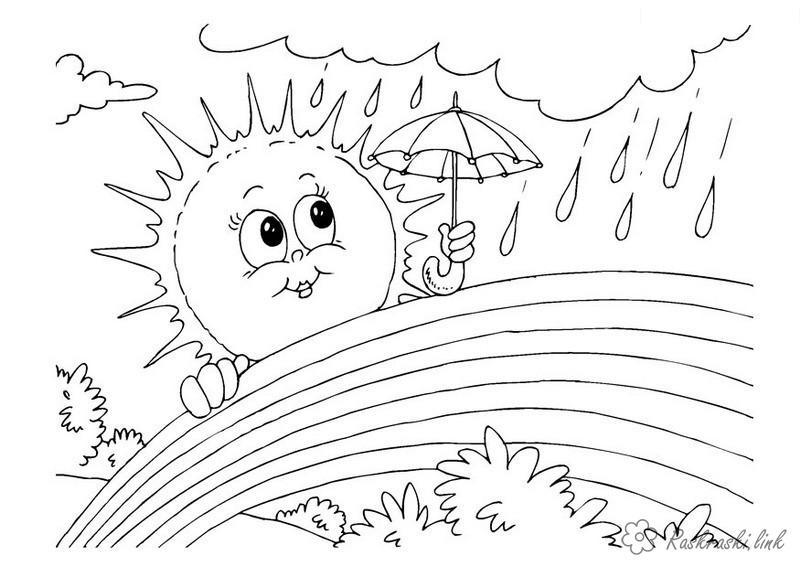 Физкультминутка с элементами артикуляционной гимнастики « Радуга»Дождь шумит     ( ш-ш-ш…)      Стучит в окно   (д-д-д…)Свистнул ветер (с-с-с…)Вдруг темно   ( закрыть глаза )Но внезапно ясно стало  (открыть глаза)Солнце в небе засияло    ( делаем солнышко из ладошек, касаясь одной  ладошкой о другую  ), пальчики расставлены и вытянуты вперед)      Ветер тучи разогнал  (подуть)      В небо радугу нагнал ( рисуем дугу над головой)С радугой все веселее(улыбнуться всем ,соседу справа, слева)      Мы гулять пошли быстрее (шагаем на месте)Игра «Что изменилось?»Дети запоминают цвета, затем закрывают глаза, а педагог делает перестановки. Что изменилось?Упражнение «Вариативность»Дети получают конверт, в котором лежат три кружка красного, желтого, зеленого цвета. Нужно расставить кружки по – разному, не повторяясь.4 Этап.  Рефлексивный.Подведение итогов, рефлексия. (Попросить детей показать жестами, что им понравилось больше всего).Ритуал прощания «Искра».          - Мы передадим друг другу искорку добра и хорошего настроения.  Искра будет в виде пожатия руки. Рукопожатие будет передаваться по кругу, начиная с меня, пока не вернется обратно ко мне. Закрываем глаза и передаем.  Искра вернулась ко мне, пройдя всех! Спасибо! До свидания!